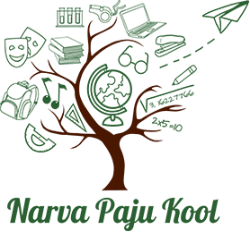 Olesja OjamäeNarva Paju Kooli direktorileTAOTLUS2.-9. klassi Palun minu lapse   _____________________________________________________ vastu võtta                                                 (lapse ees- ja perekonnanimi)Paju kooli ______ klassi. Seni õppis ta   _______________________________________.                                                                                                                      (kooli nimetus)      ISIKUANDMED:Sünniaeg   ____________ Sünnikoht_____________   Isikukood   ______________  Kodakondsus  ___________________________  Kodune keel   ________________ Rahvastikuregistri järgne aadress   _____________________________________Tegelik elukoht   ___________________________ Kodune telefon ____________ Isa nimi   ____________________________________________________________Kontaktelefon, e-mail* _________________________________________________Ema nimi ___________________________________________________________Kontaktelefon, e-mail* _________________________________________________Eestkostja nimi _______________________________________________________Kontaktelefon, e-mail* __________________________________________________*Andmeid vajatakse õpilasraamatu ja klassipäeviku täitmiseks ning õpilaspileti väljastamiseks.Taotleja ees- ja perekonnanimi      __________________________________________Kuupäev   ___________________                  Allkiri    _________________________Taotlusele on lisatud:  Sisseastuja isikut tõendava dokumendi ametlikult kinnitatud ärakiri (kinnitatakse kohapeal);2. Sisseastuja seadusliku esindaja isikut tõendava  dokumendi ametlikult kinnitatud ärakiri (kinnitatakse kohapeal);3. Väljavõte õpilasraamatust;4. Jooksva õppeveerandi hinneteleht (saabumisel õppeveerandi kestel);5. Kooli direktori (juhataja) allkirja ja kooli pitsatiga kinnitatud klassitunnistus, millele on kantud jooksval õppeaastal lõpetatud õppeveerandite hinded (saabumisel uue õppeveerandi algul);6. Lõpetatud klassi tunnistus (saabumisel suvekuudel);7. Sisseastuja tervisekaart selle olemasolul;8. Foto õpilaspileti jaoks suurusega 3 x 4cm.9. Muud: __________________________________________________________________________